«Благодарим за храбрость и стойкость»: артековцы написали письма поддержки солдатам на фронт12 сентября 2022 годаАртековцы 10 смены «Артек» – школа новых возможностей» написали письма, которые будут отправлены солдатам на фронт. Ребята выразили свою поддержку защитникам Родины, пожелали им победы и скорейшего возвращения домой, где их ждут родные и друзья.Помогать людям, дарить им тепло и радость – ценность, которая передается от поколения к поколению артековцев на протяжении 97-летней истории «Артека». Участники 10 смены решили поддержать военнослужащих, которые участвуют в спецоперации по защите жителей Донецкой и Луганской народных республик, а также российских рубежей.Школьники уверены, что позитивный настрой и вера в будущее – неотъемлемые составляющие в решении важной для страны задачи. Именно поддержка делает людей сильными, помогает справляться с трудностями. «Мы восхищаемся вашей доблестью», «поддерживаем наших воинов», «благодарим за храбрость и стойкость» – такими слова артековцы выразили благодарность солдатам.«Уважаемый солдат, надеюсь, вы читаете моё письмо в безопасности, что вас хорошо кормят, вы тепло одеты. Для меня вы – тот человек, который по-настоящему предан своей семье и стране. Хочу пожелать, чтобы вы вернулись живым и здоровым. Знайте, вами гордятся», – говорится в послании Лиза Елисеевой из Пскова. Артековка считает, что это письмо – её долг перед Родиной, потому что «солдаты защищают нас, нашу страну и мою семью». «В «Артек» приезжают лучшие ребята со всей России, и все хотят поддержать наших солдат, сказать им добрые слова», – уверена участница акции.«Мы знаем, как вам сейчас тяжело. Мы верим в вас всей душой и знаем, что у вас обязательно всё получится. Помните, вас ждут на Родине всем сердцем», – пишет Дарья Якимова из Нижнего Новгорода. Школьница отмечает, что акция «Письмо солдату», которая шагает по всей стране – это тоже помощь, которая приближает победу.В своих посланиях ребята рассказали также о себе, поделились впечатлениями об «Артеке» и восхитились мужеством военнослужащих. «Сейчас я нахожусь в «Артеке», в прекрасном поселке Гурзуф, на берегу Чёрного моря. Хочу сказать вам большое спасибо за вашу ежедневную тяжелую работу, за ваше мужество. И пока я пишу это письмо, вы делаете все, чтобы мы радовались мирной жизни и учились», – высказал свою благодарность Алексей Рогожинский. Юный житель г Кинель Самарской области считает всех участников спецоперации настоящими героями и желает им скорейшего возвращения домой после завершения всех поставленных задач.Артековцы убеждены, что их добрые пожелания подарят адресатам хорошее настроение и уверенность в том, что вся страна поддерживает их и гордится своими защитниками.«Артек» даёт многого возможностей, и я очень хотела сюда попасть. В своём письме я рассказала о своей артековской смене. Считаю, что кому-то там, на фронте, будет приятно узнать, за что они борются, кого защищают. Я знаю, как тяжело физически сейчас нашим воинам, возможно, даже страшно. И мне так хотелось сказать, что я очень ими горжусь», – рассказала Анна Терещенко из Красноярска.Детские письма из «Артека» на фронт передадут журналисты, которые также достойно и мужественно выполняют свой гражданский долг.Официальные ресурсы МДЦ «Артек»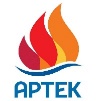  press@artek.orgОФИЦИАЛЬНЫЙ САЙТ АРТЕКАФОТОБАНК АРТЕКАТЕЛЕГРАММРУТУБ  